種プロペラの作り方① 折り紙を図のような形に切る。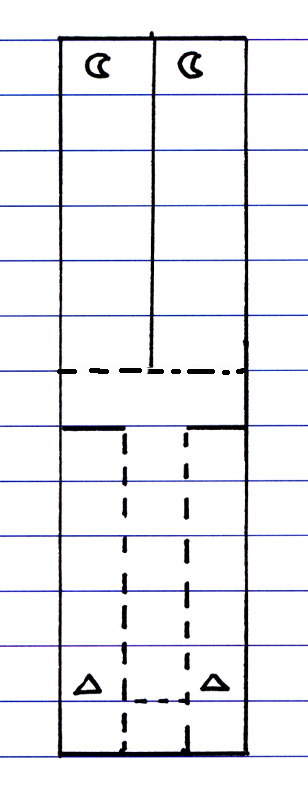 ② 実線を切る。③ 　の下の点線を前後に折る。④ △のわきの縦点線を折り、次に△のわきの横点線を折り上げる。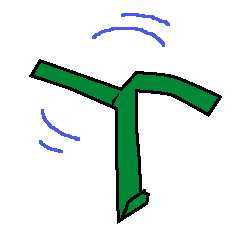 